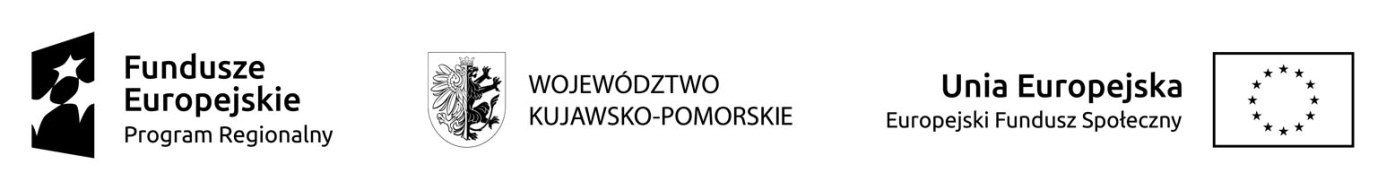 CKU-DG   20 /2022/EFS-ZD                                                                                                    ...……………………,….…….....……								              miejscowość,   dniaFORMULARZ OFERTOWYZAPYTANIE OFERTOWE-    Oświadczam, że zapoznałem się z opisem przedmiotu zamówienia i nie wnoszę do niego  zastrzeżeń.-    Oświadczam, że spełniam warunki określone przez Zamawiającego.								………………………………….								Podpis wykonawcyUWAGAWykonawca dołącza do oferty: Załącznik nr 2 Załącznik nr 3PRZEDMIOT  ZAMÓWIENIAPrzeprowadzenie kursu  inseminacji krów i loch  dla  12  uczestników  projektu „Bliżej pracodawcy” współfinansowanego ze środków Unii Europejskiej w ramach Europejskiego Funduszu Społecznego.ZAMAWIAJĄCYGmina Miasta Toruń, ul. Wały Gen. Sikorskiego 8, 87-100 Toruń NIP 879-000-10-14 , działająca poprzez: Centrum Kształcenia Ustawicznego w Toruniu, Pl. Św. Katarzyny 8, 87-100 ToruńWYKONAWCA                  Adres,  NIP,  Regon,  Numer telefonu / fax              Internet  http: // e-mailCena brutto całego zamówienia (przeszkolenie 12 osób)Cyfrowo:  ………………………………………………………………Słownie:  ……………………………………………………………….Miejsce realizacji zajęć  Toruń,  ul ………………………….Wykonawca oświadcza, iż zapoznał się z treścią wzoru umowy i akceptuje go w całości.Wykonawca oświadcza, iż zapoznał się z treścią wzoru umowy i akceptuje go w całości.Termin realizacji zamówienia                              zgodnie z pkt. III.3 i V.1 Zapytania ofertowegoDataPodpis